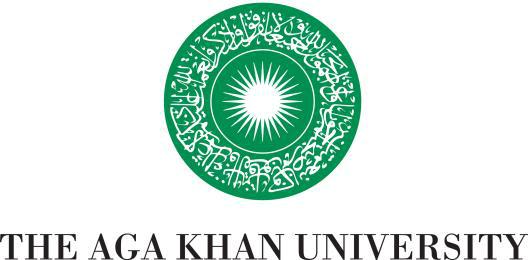 Clinically isolated aortitis presenting as inferior ST-elevation myocardial infarction due to an unruptured sinus of Valsalva aneurysm: a rare and forgotten cause of acute coronary syndrome in a young patient with no evidence of systemic vasculitis. Baqi A, Shams P, Ahmed I, et al. BMJ Case Reports CP 2021; 14:e239683.Periprocedural and In-Hospital Outcomes among Percutaneous Coronary Intervention in Saphenous Vein Graft: A Retrospective Observational Study at a Tertiary Care Hospital in South Asian Country. Baqi A, Saadia S.  Cureus. 2021 Apr; 13(4).Pericardiocentesis Indications and Complications: A Retrospective Observational Study in a Tertiary Care Hospital in Karachi, Pakistan. Baqi A, Ahmed I. Cureus. 2020 Aug; 12(8).Cholestyramine, A Cost-Effective Yet Efficacious Anti-Dote in Digoxin Toxicity. Ur Rehman F, Mushtaq MZ, Ali SA, Baqi A, Muzammil M, Ali SA. IRJPM, 2019.Multi-Vessel Coronary Artery Disease Presenting as a False Negative Myocardial Perfusion Imaging and True Positive Exercise Tolerance Test: A Case of Balanced Ischemia. Baqi A, Ahmed I, Nagher B (November 04, 2020). Cureus 12(11): e11321. doi:10.7759/cureus.11321It’s Not Always Occam's Razor. The Case of a Young Man with Subaortic Membrane with Superimposed Pulmonary Thromboembolism and Left Main Coronary Artery Disease. Shahab H, Baqi A, Askari Y, Aqeel QU, Khandwala K. Cureus. 2019 Oct; 11(10).Interrupted aortic arch complicated with Takotsubo Cardiomyopathy and intracranial haemorrhage mimicking aortic dissection. Mari, farhala; Khan, Aamir; Tai, Javed; Baqi A.  BMJ Case Report, 2017 Oct 9; 2017. pii: bcr-2017-219612. doi: 10.1136/bcr-2017-219612.Biventricular thrombus in Hypereosinophilic syndrome presenting with shortness of breath. Turkish Journal of Emergency Medicine 2016 May. 8; 16(2):83-85. eCollection 2016. Baqi A, Waheed S, Tipoo FA, Khan AH.Hypereosinophilic syndrome in a patient with cardiac involvement. Baqi A, Sultan FAT, Khan AH. Abstract presentation on research day abstract 2013, Aga Khan University Hospital, Karachi.Frequency of Periprocedural myocardial infarction in elective coronary angioplasty. Baqi A, Khawar K. Abstract presentation on research day abstract 2013, Aga Khan University Hospital, Karachi.